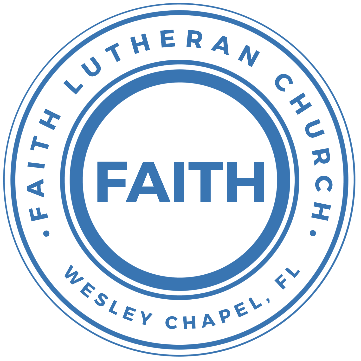 Leading our community into a deep connection in ChristWorship Service for July 11, 2021 at 11 AMWelcomeOpening Song: King of KingsIn the darkness We were waiting Without hope Without light
Till from heaven You came running There was mercy in Your eyes
To fulfil the law and prophets To a virgin came the word
From a throne of endless glory To a cradle in the dirtChorus:
Praise the Father Praise the Son Praise the Spirit Three in one
God of glory, Majesty. Praise forever to the King of KingsTo reveal the kingdom coming And to reconcile the lost
To redeem the whole creation You did not despise the cross
For even in your suffering You saw to the other side
Knowing this was our salvation Jesus for our sake you diedChorusAnd the morning that You rose All of heaven held its breath
Till that stone was moved for good For the Lamb had conquered death
And the dead rose from their tombs And the angels stood in awe
For the souls of all who'd come To the Father are restored
And the church of Christ was born. Then the Spirit lit the flame
Now this gospel truth of old Shall not kneel, Shall not faint
By His blood and in His name In His freedom I am free
For the love of Jesus Christ Who has resurrected meChorus 2x:
Praise the Father Praise the Son Praise the Spirit Three in one
God of glory, Majesty. Praise forever to the King of KingsInvocationConfession and Forgiveness:P: Our Heavenly Father asks us to come into His presence.
C: But we are sinful and unworthy. P: Yes, all have sinned and fall short of the glory of God, but Jesus Christ died on the cross that we may be forgiven and washed clean of all our sins by His blood spilled on the cross.
C: Lord, if You wash us, we will certainly be clean and pure.P: We take a moment to bow before the His cross and silently reflect on our lives and confess our sins.
(Time of silence for reflection and confession)P: Let us confess, together, our sins to God our Father.C: Heavenly Father, we confess that we are sinners.  We have sinned against you and our neighbors. We have not loved you with our whole heart and we have not loved our neighbors as ourselves. We have not lived out our faith out in our community. We justly deserve Your punishment.  For the sake of Your Son, Jesus Christ, have mercy on us.  Forgive us, renew us, and lead us, so that we may delight in Your will and walk in Your ways to the glory of Your holy name.  Amen.P: Almighty God in His mercy has given His Son to die for you and for His sake forgives you all your sins.  As a called and ordained servant of Christ, and by His authority, I, therefore, forgive you all your sins in the name of the Father and of the Son and of the Holy Spirit.
C: AmenSong of Praise and Thanksgiving: Amazing Grace (My Chains are Gone)Amazing grace how sweet the sound, that saved a wretch like me
I once was lost, but now I'm found, was blind but now I see’Twas grace that taught my heart to fear, and grace my fears relieved;
How precious did that grace appear, the hour I first believed!Chorus:
My chains are gone, I've been set free.
My God, My Savior has ransomed me.
And like a flood his mercy reigns.
Unending love, amazing graceThe Lord has promised good to me, His word my hope secures;
He will my shield and portion be, as long as life endures.Chorus 2xThe earth shall soon dissolve like snow, the sun forbear to shine;
But God, who call’d me here below, will be forever mine...
Will be forever mine... You are forever mine.Epistle Reading - 2 Timothy 3:14-17But as for you, continue in what you have learned and have firmly believed, knowing from whom you learned it and how from childhood you have been acquainted with the sacred writings, which are able to make you wise for salvation through faith in Christ Jesus. All Scripture is breathed out by God and profitable for teaching, for reproof, for correction, and for training in righteousness, that the man of God may be complete, equipped for every good work.Reader: This is the Word of the Lord.
C: Thanks be to God.Gospel Reading - Mark 6:14–29King Herod heard of it, for Jesus' name had become known. Some said, “John the Baptist has been raised from the dead. That is why these miraculous powers are at work in him.” But others said, “He is Elijah.” And others said, “He is a prophet, like one of the prophets of old.” But when Herod heard of it, he said, “John, whom I beheaded, has been raised.” For it was Herod who had sent and seized John and bound him in prison for the sake of Herodias, his brother Philip's wife, because he had married her. For John had been saying to Herod, “It is not lawful for you to have your brother's wife.” And Herodias had a grudge against him and wanted to put him to death. But she could not, for Herod feared John, knowing that he was a righteous and holy man, and he kept him safe. When he heard him, he was greatly perplexed, and yet he heard him gladly.But an opportunity came when Herod on his birthday gave a banquet for his nobles and military commanders and the leading men of Galilee. For when Herodias's daughter came in and danced, she pleased Herod and his guests. And the king said to the girl, “Ask me for whatever you wish, and I will give it to you.” And he vowed to her, “Whatever you ask me, I will give you, up to half of my kingdom.” And she went out and said to her mother, “For what should I ask?” And she said, “The head of John the Baptist.” And she came in immediately with haste to the king and asked, saying, “I want you to give me at once the head of John the Baptist on a platter.” And the king was exceedingly sorry, but because of his oaths and his guests he did not want to break his word to her. And immediately the king sent an executioner with orders to bring John's head. He went and beheaded him in the prison and brought his head on a platter and gave it to the girl, and the girl gave it to her mother. When his disciples heard of it, they came and took his body and laid it in a tomb.P: This is the Gospel of the Lord.
C: Praise be to You, o Christ.Children's MessageSermon Hymn – How Great Thou ArtO Lord my God when I in awesome wonder,
Consider all the works thy hand has made
I see the stars, I hear the rolling thunder, 
Your power throughout the universe displayedChorus:
Then sings my soul, my savior God to thee,  
How great thou art, how great thou art
Then sings my soul, my savior God to thee, 
How great thou art, how great thou artWhen Christ shall come, with shout of acclamation,And take me home, what joy shall fill my heart. Then I shall bow, in humble adoration,And then proclaim: "My God, how great Thou art!"(Chorus)Sermon - "Truth is Truth - How Will You Respond?"Amos 7:7–15This is what he showed me: behold, the Lord was standing beside a wall built with a plumb line, with a plumb line in his hand. And the Lord said to me, “Amos, what do you see?” And I said, “A plumb line.” Then the Lord said,“Behold, I am setting a plumb line
    in the midst of my people Israel;
    I will never again pass by them;
the high places of Isaac shall be made desolate,
    and the sanctuaries of Israel shall be laid waste,
    and I will rise against the house of Jeroboam with the sword.”Amos AccusedThen Amaziah the priest of Bethel sent to Jeroboam king of Israel, saying, “Amos has conspired against you in the midst of the house of Israel. The land is not able to bear all his words. For thus Amos has said,“‘Jeroboam shall die by the sword,
    and Israel must go into exile
    away from his land.’”And Amaziah said to Amos, “O seer, go, flee away to the land of Judah, and eat bread there, and prophesy there, but never again prophesy at Bethel, for it is the king's sanctuary, and it is a temple of the kingdom.”Then Amos answered and said to Amaziah, “I was no prophet, nor a prophet's son, but I was a herdsman and a dresser of sycamore figs. But the Lord took me from following the flock, and the Lord said to me, ‘Go, prophesy to my people Israel.’P: This is the Word of the Lord.
C: Thanks be to God.Prayers (Text in prayer requests to 813-602-1104)Nicene CreedI believe in one God, the Father Almighty, maker of heaven and earth and of all things visible and invisible.And in one Lord Jesus Christ, the only-begotten Son of God, begotten of His Father before all worlds, God of God, Light of Light, very God of very God, begotten, not made, being of one substance with the Father, by whom all things were made; who for us men and for our salvation came down from heaven and was incarnate by the Holy Spirit of the virgin Mary and was made man; and was crucified also for us under Pontius Pilate. He suffered and was buried. And the third day He rose again according to the Scriptures and ascended into heaven and sits at the right hand of the Father. And He will come again with glory to judge both the living and the dead, whose kingdom will have no end.And I believe in the Holy Spirit, the Lord and Giver of Life, who proceeds from the Father and the Son, who with the Father and the Son together is worshiped and glorified, who spoke by the prophets. And I believe in one holy Christian and apostolic Church, I acknowledge one Baptism for the remission of sins, and I look for the resurrection of the dead and the life of the world to come. Amen.The Lord's PrayerOur Father who art in heaven, hallowed be Thy name, Thy kingdom come, Thy will be done on earth as it is in heaven.  Give us this day our daily bread; and forgive us our trespasses as we forgive those who trespass against us; and lead us not into temptation, but deliver us from evil.  For Thine is the kingdom and the power and the glory forever and ever.  AmenWords of InstitutionPeaceP: The peace of the Lord be with you all.
C: And also with you.
P: We greet each other in the peace of Christ.DistributionPrayerBenedictionClosing Song: Praise God from Whom All Blessings FlowPraise God from Whom all blessings flow.
Praise Him all creatures here below.
Praise Him above, ye heavenly hosts.
Praise Father, Son and Holy Ghost.
AmenOfferingSermon Notes:_________________________________________________________________________________________________________________________________________________________________________________________________________________________________________________________________________________________________________________________________________Upcoming EventsJuly 24, Time: TBD – Laser Tag
Location - TBDAugust 1, Noon – Facility Vision Meeting – “Goals of the Facility”
Song and Dance (Immediately after the worship service)August 8, 11 AM – Faith and Food Worship Service
Song and Dance (normal service time)August 8, Noon-2pm – Congregational Game Day
Song and Dance (Immediately after the worship service)
Bring a game to sharewww.FaithWesleyChapel.comFaith YouTube 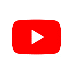 @FaithWesleyChapel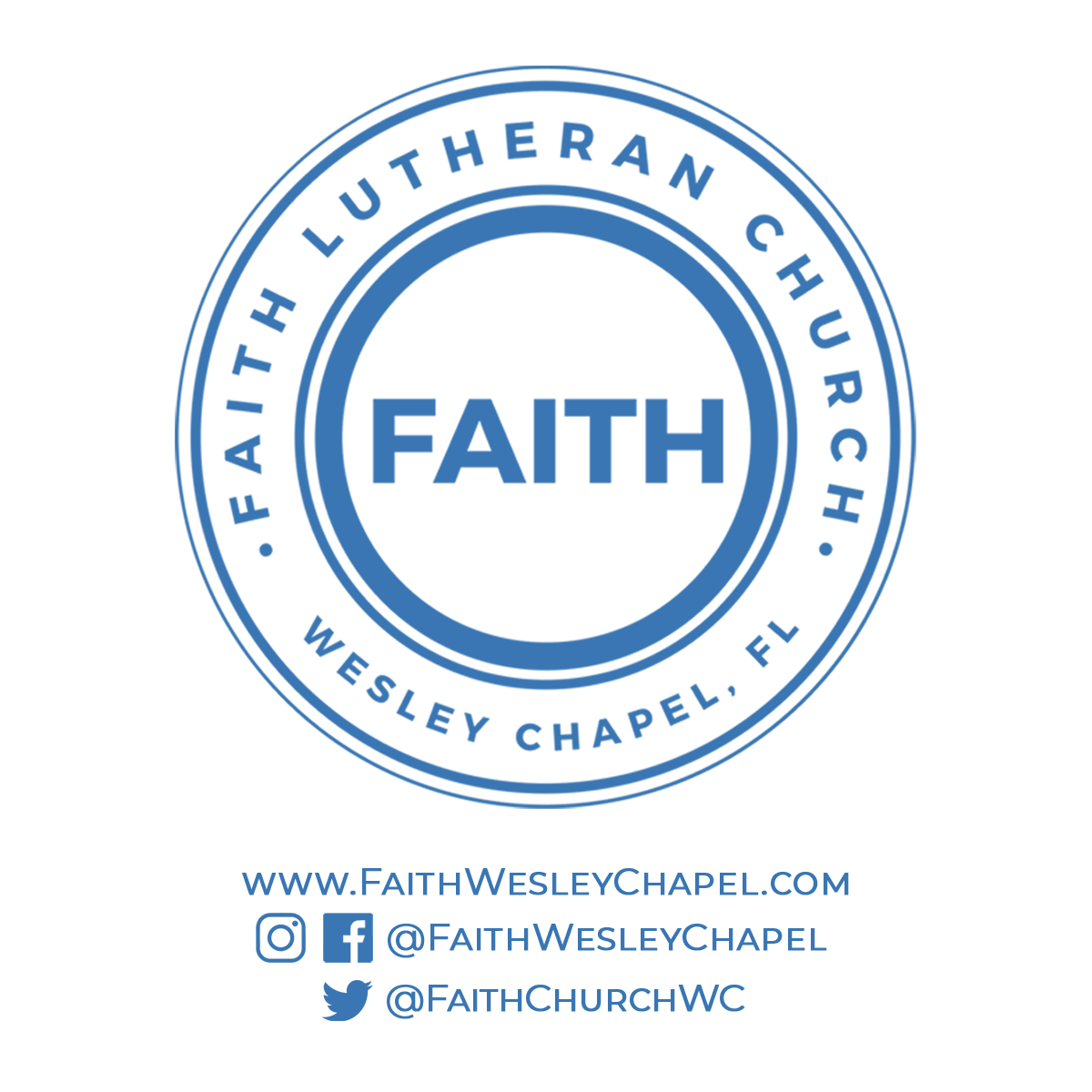 @FaithWesleyChapel@FaithChurchWC